ZBCR  - 2022- 0820002淄博市医疗保障局 淄博市卫生健康委员会淄医保发〔2022〕15号文件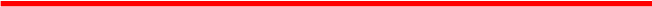 关于新增和修订部分医疗服务价格项目的 通知各区县医保分局、卫生健康局,高新区医保分局、卫生健康 事业中心,经开区医保分局、淄博南部生态产业新城发展中 心,市医保中心、文昌湖区地方事业局,市稽核中心,全市 各公立医疗机构:根据山东省医疗保障局《关于公布部分新增医疗服务项 目价格和医保支付政策的通知》(鲁医保发〔2021〕39号) 和《关于新增和修订部分医疗服务价格项目的通知》(鲁医 保发〔202160号〕文件精神,结合我市实际,决定新增和 修订部分医疗服务价格项目。现将有关事项明确如下:一、附件1所列58项医疗服务项目价格为最高价格,─1─各级公立医疗机构可根据具体情况适当下浮。医保支付政策 见附件1。二、附件2所列新增医疗服务价格项目28项，在全市 医疗机构试行2年,由医疗机构制定试行价格。试行期内,  暂不纳入医保支付范围。三、附件3所列修订医疗服务价格项目64项。附件4 所列可单独收费一次性医用耗材。四、各公立医疗机构应及时在系统内做好医疗服务项目 信息变更维护,进一步规范医疗服务行为,合理使用新增医 疗服务价格项目。严格执行明码标价的有关规定,通过电子 显示屏等多种方式在醒目位置公示医疗服务项目编码、名 称、内涵、计价单位和价格等内容,接受社会监督。五、各区县医保分局要及时做好政策衔接，密切监测价 格运行情况,遇有问题及时向市医保局报告。六、本通知自2022年7月1日起施行,有效期至2025 年6月30日。附件: 1.淄博市公立医疗机构部分医疗服务项目价格表2.淄博市部分新增医疗服务价格项目           3.淄博市公立医疗机构部分医疗服务项目价格修 订表─2─4.淄博市可单独收费一次性医用耗材目录修订 表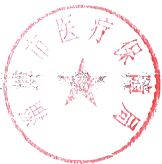 淄博市它生健康委员会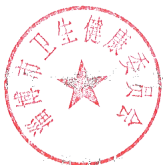 2022年5月24百(此件主动公开)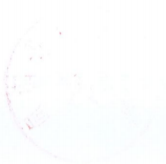 附件1淄博市公立医疗机构部分医疗服务项目价格表附件2淄博市部分新增医疗服务价格项目附件3淄博市公立医疗机构部分医疗服务项目价格修订表附件4淄博市可单独收费一次性医用耗材目录修订表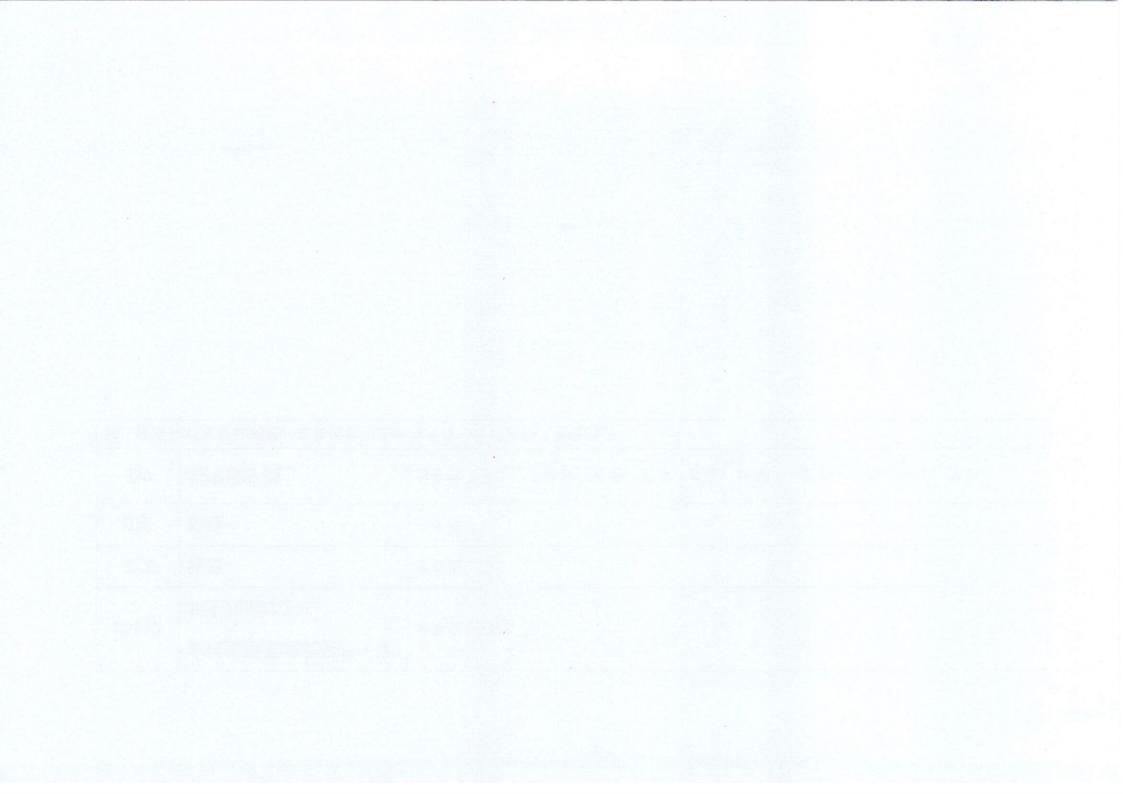 抄送:省医疗保障局,市市场监督管理局。淄博市医疗保障局综合科2022年5月24日印发序号编码项目名称项目内涵除外内容计价单位价格(元)价格(元)价格(元)说明个人先行 自付比例序号编码项目名称项目内涵除外内容计价单位三级二级一级说明个人先行 自付比例112010016静脉血栓栓塞风险评估次999O%2120400014骨髓腔输液一次性使用穿刺针 套件,固定敷贴,止血贴次27027027020%3210500004三维医学影像手术计划次72072072020%4240300017断层放射治疗次31003100310020%5240700004氩氦刀肿瘤冷冻治疗术氩气、氦气次12000120001200020%6250102038尿胰蛋白酶原一2检测次4949490%7250203008血管性假性血友病因子 (VWF)抗原测定项5454540%8250203082可溶性纤维蛋白单体 FM检测项727272O%9250203083血小板P2Y12受体功能 检测项105105105O%10250203084异常凝血酶原(PIVKA- Ⅱ)测定次105105105O%11250203085连续动态计数多参数血 小板功能检测次23023023020%12250203086肝素诱导血小板减少症 定量检测次28528528520%13250302010血清表皮生长因子受体 2(HER-2/neu)测定次27027027020%14250303020人血浆脂蛋白磷脂酶A2 定量测定(LP一PLA2)次454545O%15250303021氧化低密度脂蛋白定量 检测次142142142O%16250306014胸苷激酶(TK)检测次130130130O%17250307032抗磷脂酶 A2受体 (PLA2R)抗体检测次21521521520%18250308010髓过氧化物酶测定次5454540%19250401038结核菌感染T细胞检测 (免疫斑点法)次645645645化学发光法 收40020%20250402057水通道蛋白4抗体检测次25225225220%21250402058阿尔茨海默相关神经丝 蛋白(AD7C一NTP)测定次25225225220%22250402059中性粒细胞明胶酶相关 脂质运载蛋白(HGAL)测定次5252520%23250403083结核分枝杆菌菌种鉴定 基因芯片检测人次36036036020%24250403085EB病毒Rta 蛋白抗体 IgG检测次6262620%25250404029血浆热休克蛋白 90 a 定量检测次28528528520%26250405010血清过敏原混合型特异 IGE 测定项909090O0%27250502011结核分枝杆菌耐药基因 检测含利福平耐药检测次42042042020%28250503014乳腺癌21基因表达检 测次43004300430020%29250700018a表皮生长因子受体基因 突变检测(EGFR)标本为组织、体液次14401440144020%30250700019KRAS基因突变检测次72072072020%3127070005双色银染原位杂交检测次25002500250020%32270700007全自动病理组织特殊染 色次125125125指每标本/ 每种染色O%33310100035选择性神经定位诊疗术次45045045020%34310100036颈交感神经节调控术次27027027020%35310300109婴幼儿视网膜病变检查固定环次200200200O%36310300110眼部广域成相单眼1401401400%37310300111新生儿间接眼底镜视网 膜光凝术次81081081020%38310401050耳石复位次180180180每天限收1 次0%39310605016经内镜支气管热成形术导丝、导管次13001300130020%40310701031血管流量监测次45045045020%41310905026肝脏瞬时弹性测定次135135135O%42320100013急性缺血性脑卒中静脉 溶栓治疗《中国急性缺血性脑卒中诊治指   南》相关规范完成溶栓全过程。包 括静脉溶栓的评估(包括一般体格 检查和神经系统检查,必要的影像 学检查和血化验检查,溶栓适应症 和禁忌症的评估及与病患家属的知 情同意宣教),静脉溶栓的实施(包 括溶栓前和溶栓后24小时的监护  和处理).急性缺血性卒中静脉溶 栓的起止点:溶栓前评估到溶栓后 24小时的全程管理。含过程中的医 护人员诊察、护理和监护费用,不 含检查、检验、仪器监护等费用。 仅限设有卒中中心的医疗机构开   展 。次105095086020%43330100019植入式给药装置(输液 港)置入术包括鞘内程控药物灌注泵植入术、 鞘内程控药物灌注泵重灌注术,输 液港、泵取出术植入式给药装置     (泵、输液港)、植入 式给药装置专用针   (留置针)、药物灌注 系统次1050950860取出收60020%44330401014双行睫矫正术单侧455410380*0%45330404014角膜交联术离子导入器单眼2700243022000%46330502012咽鼓管扩张术单侧540490450*%47330701046C02激光喉狭窄整复术次29602680246020%48330701047C02激光喉肿瘤切除术次29602680246020%49330802046左心耳封堵术导丝、导引系统、封 堵器次423038103550O%50331004035经肛门内窥镜微创手术次13501220115020%51331602014水动力清创术一次性使用手柄、清 创水刀系统次90081074020%52331700069海博刀手柄、水泵次34034034020%53331700070膨宫机次727272O%54340100028冲击波治疗次1351351350%55340200056脑机交互康复训练虚拟现实引导,诱发运动冲动,采   集脑电信号,算法分析运动意图,   通过电刺激或外骨骼机器人辅助完 成运动动作,训练情况自动评估。次10510095O%56470000017耳穴综合疗法次1801751700%57480000002脉图诊断次1817160%58480000007中医体质辨识次524844O%序号编码项目名称项 目 内 涵除外内容计价单位说明1110500002人体生物刺激反馈检 测利用设备向人体发送诱发电位刺激并实时采集人体肌电反馈信号,全 面评估人体各系统疾病风险,提示人体潜在的健康问题,并提示相关 致病因素,出具评估建议报告次2120400018心电引导中心静脉导 管定位应用腔内心电图定位技术,将导管送到最佳位置次3130900006脑血管功能检测及中 风危险度评估指用于检测脑血流量、血流速度、外周阻力、脑血管弹性等功能性指 标及脑血管功能积分次4220600012超声心肌应变成像指检测心肌应变参数造影剂次5250307033补体因子H检测样本类型:尿液。样本采集、签收、处理,质控,分析,判断并审核 结果,录入实验室信息系统或人工登记,发送报告;按规定处理废弃 物;接受临床相关咨询项6250405011人纤维蛋白原降解产 物DR一70 检测样本类型:血液。样本采集、签收、处理,定标和质控,检测样本, 审核结果,录入实验室信息系统或人工登记,发送报告;按规定处理 废弃物;接受临床相关咨询次7250501049碳青霉烯类抗生素耐 药性检测样本类型:各种标本。样本采集、签收、处理,质控,分析,判断并 审核结果,录入实验室信息系统或人工登记,发送报告;按规定处理 废弃物;接受临床相关咨询项8250503016多靶点粪便隐血DNA联 合检测样本类型:粪便。样本签收、预处理、核酸提取,联合检测KRAS 突 变和 BMP3、NDRG4基因甲基化及人血红蛋白,各指标检测值通过软件 分析,综合评分,人工审核结果、发送报告;按规定处理废弃物;接 受临床相关咨询项9270200006细胞DNA倍体定量分析使用图像分析系统扫描各种脱落细胞玻片标本,定量分析每个细胞  DNA 倍体及 DNA指数,人工复核,签发报告;按规定处理废弃物:接 受临床相关咨询次1027080010染色质倍性和肿瘤间 质比数字化定量分析处理组织标本,制备染色涂片和切片,扫描成像,进行细胞分类、染 色质倍性分析和肿瘤间质比分析,报告肿瘤预后风险,人工审核结果, 录入系统,发送报告;按规定处理废弃物;接受临床相关咨询次11310401054耳鸣声治疗声音掩蔽治疗,抑制对耳鸣的反应,降低耳鸣感知次12310605019肺微小结节标记物植 入定位术不含影像学引导定位针、弹 簧圈次每增加一个病 灶加收13310701041单导联长程心电监测指长时间连续采集、存储以及无线传输心电数据,监测患者心电活动传感器小时14310905037经口胆胰管诊疗术咽部麻醉、润滑,电子十二指肠镜经口插至十二指肠乳头部位,将胰  胆成像导管自十二指肠镜活检通道插入,经乳头开口插入胆胰管内,   直视胆胰管情况,取样活检、碎石、取石。图文报告。不含X线检查、 病理学检查次15311000045持续腹内压监测连接压力传感器,设置机器参数,持续进行腹内压监测,记录监测结 果并绘制相关曲线,及时发现腹腔间隔室综合征压力传感器小时限急重症患者 使用16311201081盆底功能康复治疗次使用电刺激、射 频、激光等方式 分别计价17311400069水光注射包括有针注射、无针注射次18311600015周围神经射频术X线、CT 或超声引导下对周围神经采用射频方式进行调节或毁损,从 而达到镇痛的目的。不含影像学引导每根神经19311600016颅神经射频术X线、CT或超声引导下对颅神经采用射频方式进行调节或毁损,从而 达到镇痛的目的。不含影像学引导每根神经20330502026咽鼓管脂肪注射术将自体脂肪注射于咽鼓管咽口周围次21331514003断指(趾)异位寄养术对无原位再植条件的断指(趾),异位寄养到自身其他部位,待情况 允许后,再将指(趾)原位回植每指(趾)22331602017自体脂肪微颗粒治疗局部麻醉,抽吸脂肪,纯化处理脂肪,获取自体脂肪微颗粒,注射至 患处,包扎脂肪抽吸处细胞过滤采 集器部位23331700084电磁刀电极次24331700085术中荧光显影辅助操 作次25340200058下肢机器人训练通过预先设定的程序,在预定的时间内诱发下肢肌群产生协调运动, 模拟正常的行走动作次26340200059人体生物刺激反馈治 疗利用诱发电位生物反馈技术和仿生物电刺激技术,根据人体对不同诱 发电位刺激的反应性高低选取治疗频率,通过设备向人体发送不同治  疗频率的仿生物电刺激,对偏离正常的细胞电场进行纠偏,对人体神 经、免疫、内分泌等系统的病变进行无创治疗组每个治疗模块 每治疗30分钟 为一组27470000018岐黄针疗法次28310905037A内镜下经粘膜下隧道 病损切除术(POEM)全身麻醉,经口下胃镜,对病人的胃和食管进行观察,用内镜送水 泵进行彻底冲洗干净。一次性内镜用注射针将病损部位,进行粘膜下 注射,然后更换一次性粘膜切开刀,在病损上方切开入口处,经过多 次粘膜下注射,逐步建立隧道至病变位置,自上而下、由浅入深纵形 切开环形肌束,完成后确认胃镜通过贲门无阻力。在切开病变的过程  中,用一次性电凝钳随时进行创面止血,直至隧道下创面无活动性出 血,用钛夹及止血夹等封闭入口处。在内镜辅助下留置胃肠减压管。全身麻醉  费、一次性粘膜切开    刀、一次性   电凝钳、一   次性内镜用   注射针、钛   夹、止血夹、 内镜下留置   胃肠减压。次序号编码项目名称项目内涵除外内容计价单 位价格(元)价格(元)价格(元)说明序号编码项目名称项目内涵除外内容计价单 位三级二级一级说明12102磁共振扫描(MRI)含胶片及冲洗、数据 存储介质造影剂、 麻醉及    其药物、 造影导    管留置    针1.计价部位分为颅脑、眼眶、垂体、中耳、  颈部、胸部、心脏、上腹部、颈椎、胸椎、腰 椎、双髋关节、膝关节、颞颌关节、其他;2.增 强扫描加收50%,动态增强成像加收100%;     3.用高压注射器单筒加收100元,双筒加收   150元;4.刻录光盘每张50元;5.平扫后重新  加扫,每增加一个特殊方位或特殊序列加收    150元,超过2个按2个计价。胶片费另收;  6.心电或呼吸门控设备每次50元;7.患者需  补打胶片,可另收胶片费22103X线计算机体层 （CT）扫描含胶片及冲洗、数振 存储介质造影剂、 麻醉及    其药物、 造影导    管留置    针1.计价部位分为颅脑、眼眶、视神经管、颞   骨、鞍区、副鼻窦、鼻骨、颈部、胸部、心脏、 上腹部、下腹部、盆腔、椎体(每三个椎体)、 双髋关节、膝关节、肢体、其他;2.用高压   注射器单筒加收100元,双筒加收150元;3.   增强扫描加收50%;4.刻录光盘每张50元;5.   心电或呼吸门控设备每次50元;6.患者需补   打胶片,可另收胶片费3250301014aβ2微球蛋白测  定(免疫比浊法)项181818免疫散射比浊法加收36元4250307007转铁蛋白测定包括各种标本项报告尿TF/gCr 比值时应另加收尿肌酐测定费 用525030700gβ2微球蛋白测定包括血清或尿标本项6250307009b化学发光法项5757577250310003血清生长激素测 定包括胰岛素样生长因 子-1(IGF-1)、胰    岛素样生长因子结合 蛋白-3项胰岛素样生长因子-1(IGF-1)收80元,胰 岛素样生长因子结合蛋白-3收80元8250310024儿茶酚胺及其代 谢物测定包括血液和尿标本项9250403003a乙型肝炎DNA测 定(定量)项100100100高敏乙型肝炎病毒脱氧核糖核酸定量检测收 540元,高敏乙型肝炎核糖核酸定量检测收 540元10250403022巨细胞病毒抗体 测定包括IgG、IgM项每项测定计费一次11250403022b荧光探针法包括化学发光法项50505012250403023单纯疱疹病毒抗 体测定包括I型、Ⅱ型项每项测定计费一次13250403023b荧光探针法包括化学发光法项606060每项测定计费一次14250403025EB病毒抗体测定包括IgG、IgM、IgA、 EBy-CA、EBV-EA、    EBNA(EBVIgG、IgM、  EBV-EAIgG、EBNA-G)项15250403025b荧光探针法包括化学发光法项50505016250403095乙型流感病毒抗 原检测包括乙型流感病毒抗  体检测,包括胶体金   法。样本类型:鼻拭子 样本、咽拭子样本、 血液样本次医疗机构自主定价医疗机构自主定价医疗机构自主定价17250403097人类免疫缺陷病 毒(HIV-1)病毒  载量核酸检测次医疗机构自主定价医疗机构自主定价医疗机构自主定价18310516004a关节下腔关节镜 手术治疗单侧10001000100019310604006经皮穿刺肺活检 术包括胸膜、纵膈活检, 不含 CT、X线、B超引 导每处6506055020310605010经纤支镜支架置 入术包括透视下支架置入 术、活瓣置入术,含  气管扩张。包括取出支架、活 瓣次108010801080术21310903007经内镜肠道球囊 扩张术包括透视下球囊扩张球囊次78070060022310903008经内镜肠道支架 置入术包括透视下支架置入 术。包括取出术支架次88080072023311000008血液透析滤过含透析液、置换液。 包括心衰超滤治疗滤器、管 道、浓缩 器次80080080024311100010阴茎赘生物电灼 术包括冷冻、微波、激 光次15014013025311201020妇科特殊治疗包括外阴、阴道、宫 颈等疾患每个部 位、次505050激光、微波、电熨、冷冻、电灼分别加收50  元。射频加收150元,射频(自凝刀)治疗子 宫肌瘤收2000元,射频(自凝刀)热凝固治 疗子宫异常出血收1500元,自凝刀治疗宫颈 糜烂(囊肿)、尖锐湿疣、子宫息肉收400   元;聚焦超声治疗外阴白斑1500元,治疗宫 颈500元26311201058经皮盆腔脓肿穿 刺引流术包括盆腔液性包块穿 刺,肿物穿刺,不含   影像引导引流管次65060055027311202001新生儿暖箱包括辐射保暖小时2.52.52.528311503011脑反射治疗次606060经颅磁刺激收100元29311600014脊髓电刺激植入 术包括长时程、短时程, 包括取出术电刺激   植入系   统、测试 电缆次医疗机构自主定价医疗机构自主定价医疗机构自主定价30320100012经皮静脉内血管 异物取出术包括经皮动脉内血管 异物取出术次27002430190031320400001经皮瓣膜球囊成 形术包括二尖瓣、三尖瓣、 主动脉瓣、肺动脉瓣   球囊成形术,房间隔    穿刺术、经皮二尖瓣   钳夹术导管球囊每个瓣 膜1800162014603233(三)手术治疗说明:13.按照自愿原则,为 避免造成二次医疗伤 害,使用安全可靠的  特殊方式院内转运危 重症患者,可以收特  殊患者安全转运(编  码为330000007),暂  由医疗机构自主定   价,不限手术项目使  用33330100006血液加温治疗包括手术中加温和体 外加温、输液加温一次性加温毯小时50504334330201035脑深部电极置入 术包括迷走神经电刺激 器植入术脑深部    电极置    入系统、 迷走神    经电刺    激器、测  试电缆次0006300567035330401006睑退缩矫正术包括上睑、下睑;包    括额肌悬吊、提上睑   肌缩短、睑板再造、  异体巩膜移植或植     皮、眼睑缺损整形术、 眼睑松弛矫正术、下   睑缩肌修补术供体单侧180016201420*;需睫毛再造和肌瓣移植时加收260元36330402004泪囊摘除术包括泪囊瘘管摘除   术、泪囊肿物切除术次650585510*;37330701005气管切开术经皮气管切开装置次750675590*;38330702008a经心包内全肺切 除及部分心房切 除术次40203650312039330804062大隐静脉高位结 扎十剥脱术包括大、小隐静脉曲 张单侧190017101500*;激光、冷冻、旋切、热消融加收500元40330804063小动脉吻合术包括指、趾动脉吻合、 小静脉吻合单侧180016201440*;41331003001十二指肠憩室切 除术包括内翻术、填塞术; 小肠憩室切除术次280025202200*;42331006002胆囊切除术包括保留胆囊切开取 石(息肉)次173015501370*;43331006012胆总管探查T管 引流术包括胆总管探查一期 缝合术次270024302100*;44331007008全胰腺切除术包括胰腺部分切除  术,不含血管切除吻 合术、脾切除术次480043203500*;45331008012腹腔内肿物切除 术包括系膜、腹膜、网 膜肿物切除、大网膜 切除;不含脏器切除  术次220019801400*;46331008015腹膜后肿瘤切除 术包括肠系膜肿瘤切除 术,不含其他脏器切  除术、血管切除吻合 术次300027002300*;47331008026a门体静脉断流术 十食管横断吻合 术次440040103100*;4831102005肾盂输尿管成形 术次240021601600*;双侧成形加收1200元49331102006肾盂输尿管成形 术指单纯肾盂或输尿管 成形术次240021601600*;双侧成形加收800元50331306008经宫腔镜子宫肌 瘤切除术包括经宫腔镜子宫异 常组织切除术,不含  术中 B超监视一次性组织切除装置次220019801430*;子宫内膜息肉电切术收1500元51331400002单胎顺产接生含产程观察、阴道或 肛门检查、脐带处理次790740690*;会阴裂伤修补及侧切加收500元52331505四肢骨折手术"骨折切开复位外固定架固定术"参照骨折切 开复位内固定术计价53331505019髌骨骨折切开复 位内固定术包括髌骨脱位切开复 位内固定术次156014101250*;54331521028肌腱粘连松解术每个手指/每部位990890700*;多个手指或从前臂到手指全线松解每个加 收100元,此项目适用于其他部位55331700026术中神经监测仪电极次40040040056331700036神经导航系统追踪器次30003000300057331700059超声刀包括可复用超声刀次800800800可复用超声刀暂由医疗机构自主定价58331700081手术视频辅助操 作次医疗机构自主定价医疗机构自主定价医疗机构自主定价59440000001灸法包括艾条灸、艾箱灸、 热敏灸等次30303060CGLB1000甲型流感病毒抗 原检测包括甲型流感病毒抗 体检测次80808061KFC25401真耳分析单侧30303062FKU01202冠脉光学相干断  层扫描(0CT)检查包括神经系统血管次30002800260063FKU02202冠脉血管内压力 导丝测定术包括冠脉血管内压力 导管测定术压力微导管次180016501500脑血管参照执行64ADZX019质子放疗调用治疗计划,摆位, 体位固定,机器操作 及照射每疗程医疗机构自主定价医疗机构自主定价医疗机构自主定价编码材料名称材料名称一、综合医疗服务类一、综合医疗服务类一、综合医疗服务类H12(二)一般检查治疗(二)一般检查治疗H12输液输液接头消毒帽、多通管(阀)、密闭式配药转移器H12引流造口保护剂(膜)、造口环、造口贴、造口腰带(绷带)H12吸痰热湿交换器、过滤器H2鼻饲胃肠营养输注管路三、临床诊疗类三、临床诊疗类三、临床诊疗类H30临床诊疗类医用胶、冷冻器、治疗袜(裤、下肢套、足套、颌套、颈套、胸套、上肢套、头套、乳套、 手套)H31(一)临床各系统诊疗(一)临床各系统诊疗H3101神经系统颅内血肿清除装置H3112女性生殖系统及孕产(含新生儿诊疗)脐部护理材料H33(三)手术治疗(三)手术治疗H33手术治疗镜鞘、定位薄膜、血管刀、组织闭合器械、夹子装置、超声头端、管路套件H3301麻醉钙石灰H3302神经系统手术颅内血肿清除装置H3304眼部手术切开器、超乳包H3306鼻、口、咽部手术种植用胶原膜H3308心脏及血管系统手术左心耳闭合系统H3315肌肉骨骼系统手术测量探针、下肢力线测量仪以下为停用耗材以下为停用耗材H112女性生殖系统及孕产(含新生儿诊疗)健婴宝(脐部护理)H12输液营养泵H12输液三通管H30临床诊疗类治疗袜(裤)、下肢套、足套、颌套、颈套、胸套、上肢套、头套、乳套、手套注:按照耗材注册证规定,主要功能与目录内产品一致的,均可单独收费注:按照耗材注册证规定,主要功能与目录内产品一致的,均可单独收费注:按照耗材注册证规定,主要功能与目录内产品一致的,均可单独收费